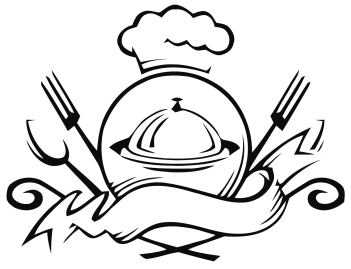 ЯслиЯслиСадЗАВТРАК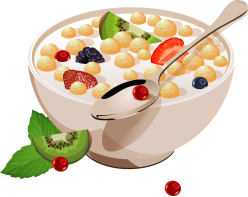 ЗАВТРАКЗАВТРАКЗАВТРАККаша молочная манная жидкая150150180Кофейный напиток с молоком150150180Батон йодированный303035Масло (порция)8810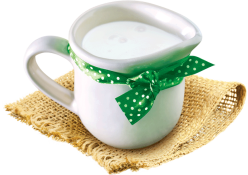 ВТОРОЙ ЗАВТРАКВТОРОЙ ЗАВТРАКВТОРОЙ ЗАВТРАКВТОРОЙ ЗАВТРАКФрукт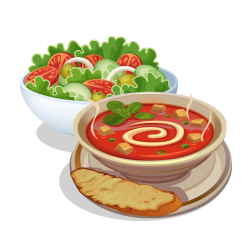 100100100ОБЕДОБЕДОБЕДОБЕДБорщ с мясом и  сметанойБорщ с мясом и  сметаной150/8/8190/10/10Шницель рыбный натуральный Шницель рыбный натуральный 5070Пюре картофельноеПюре картофельное100130Огурец свежийОгурец свежий2530Напиток из плодов шиповника и изюмаНапиток из плодов шиповника и изюма150180Хлеб ржанойХлеб ржаной2538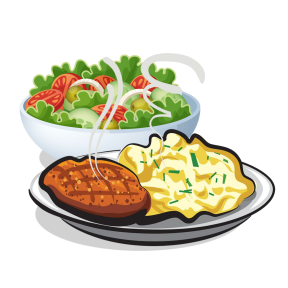 УПЛОТНЕННЫЙ ПОЛДНИКУПЛОТНЕННЫЙ ПОЛДНИКУПЛОТНЕННЫЙ ПОЛДНИКУПЛОТНЕННЫЙ ПОЛДНИКМакароны отварные с сыром130/20130/20150/20Чай с низким содержанием сахара 150150180Батон йодированный202025Ватрушка из дрожжевого теста с творогом50/1550/1550/15